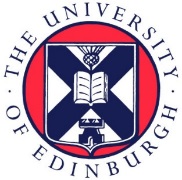 Doctorate in Clinical PsychologyApplication for Research Funds for ThesisPlease note that there are limited funds available for research projects each year and all reasonable efforts should be taken to either avoid such costs or seek funding for them from other sources. We will try to ensure that we allocate any available funding fairly across the academic year, so that we do not run out of funding. Currently we can usually fund suitable requests up to a sum of around £350, but will consider requests for greater amounts on their merits. Requests for funding of postage, stationary and travel should normally be sought in advance from your NHS departments, with University funding intended for other items such as measures, software, manuals, hardware etc. (See Research Handbook Section 7.5). It is likely that we will receive some applications for funding that we either are not able to fund at all or can only fund in part. Applications for higher sums are more likely to be successful if they are for materials which can be returned to be reused by other projects. Where necessary, funding applications will be considered at Research Committee meetings (usually first Monday of every month). Any materials, software etc. purchased from these funds will remain property of the University of Edinburgh and must be returned at the end of the project in order for them to be available for other projects. Applications for funding should be sent by email to Tim (tim.abbot@ed.ac.uk) at least one full week before the meeting. Feedback on outcomes and how items will be purchased will be provided by Tim. Additional InformationCheck the research resources database on LEARN prior to submitting application as we may have some resources that you can borrow that would be relevant for your project. The database also aims to make it easier to find good quality free or low cost measures.Please note that printing, if funded by university, should normally be undertaken at the university or via University Printing Services. Avoid colour printing unless it is deemed essential to the project.Please do not incur costs prior to receiving feedback on your application as there is no guarantee that the application will be successful and purchases or expenses that we fund need to be processed via the university system. We may be unable to reimburse materials purchased via other routes.All re-useable materials purchased remain property of the University of Edinburgh and will be logged on the research resources database so that other trainees can see what is available and when it will be returned.Trainee Name / NHS BoardThesis TitleThesis Project SupervisorsThesis Project SupervisorsThesis Project SupervisorsClinicalAcademicAcademic 2 (If applicable)Anticipated Month/Year of Thesis SubmissionOutline Costs of Item(s) Requested, in Pounds SterlingOutline Costs of Item(s) Requested, in Pounds SterlingItem(s)Cost in £Total Amount Requested, in Pounds SterlingWhy are the above items needed for the research project? If there are cheaper / free alternatives, why are these not suitable?Outline efforts undertaken to fund these items from other sources or to obtain them via an alternative route. E.g. Sometimes measures may be made available freely for non-profit or educational purposesHas your main Academic Supervisor seen and approved this final version of your funding application?If yes, please insert your Supervisor’s signature below or attach an email from them confirming they have seen your application.Which of the following reflects your Academic Supervisor’s view of the item(s) requested?Delete as appropriateWhich of the following reflects your Academic Supervisor’s view of the item(s) requested?Delete as appropriateWhich of the following reflects your Academic Supervisor’s view of the item(s) requested?Delete as appropriateEssential in order to undertake project in this areaEssential for one or two intended hypotheses, but project could be revised if funding is not possibleItems would be useful to have but not essentialPlease include any other information you would like to be considered by the Research Committee